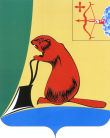         АДМИНИСТРАЦИЯ ТУЖИНСКОГО МУНИЦИПАЛЬНОГО РАЙОНАКИРОВСКОЙ ОБЛАСТИПОСТАНОВЛЕНИЕ          17.07.2019                                                                                                         № 239пгт Тужа									Приложение                                                                                                                                                                         УТВЕРЖДЕНЫ                                                                                                                                             постановлением администрации                                                                                                                                                    Тужинского муниципального района                                                                                                                                                                       от 17.07.2019  № 239 												            Изменения в план реализации муниципальных программТужинского муниципального района на 2019 год_______________            О внесении изменений в постановление администрации Тужинского     муниципального района от 29.12.2018 №470            О внесении изменений в постановление администрации Тужинского     муниципального района от 29.12.2018 №470            О внесении изменений в постановление администрации Тужинского     муниципального района от 29.12.2018 №470            О внесении изменений в постановление администрации Тужинского     муниципального района от 29.12.2018 №470  В соответствии с пунктом 5.5 Порядка разработки, реализации и оценки эффективности реализации муниципальных программ Тужинского муниципального района, утвержденного постановлением администрации Тужинского муниципального района от 19.02.2015 №89 «О разработке, реализации и оценке эффективности реализации муниципальных программ Тужинского муниципального района» администрация Тужинского муниципального района ПОСТАНОВЛЯЕТ:   1. Внести изменения в план реализации муниципальных программ Тужинского муниципального района на 2019 год, утвержденный постановлением администрации Тужинского муниципального района от 29.12.2018 № 470 «Об утверждении плана реализации муниципальных программ Тужинского муниципального района на 2019 год» согласно приложению.   2. Настоящее постановление вступает в силу с момента его официального опубликования в Бюллетене муниципальных нормативных правовых актов органов местного самоуправления Тужинского муниципального района Кировской области.  В соответствии с пунктом 5.5 Порядка разработки, реализации и оценки эффективности реализации муниципальных программ Тужинского муниципального района, утвержденного постановлением администрации Тужинского муниципального района от 19.02.2015 №89 «О разработке, реализации и оценке эффективности реализации муниципальных программ Тужинского муниципального района» администрация Тужинского муниципального района ПОСТАНОВЛЯЕТ:   1. Внести изменения в план реализации муниципальных программ Тужинского муниципального района на 2019 год, утвержденный постановлением администрации Тужинского муниципального района от 29.12.2018 № 470 «Об утверждении плана реализации муниципальных программ Тужинского муниципального района на 2019 год» согласно приложению.   2. Настоящее постановление вступает в силу с момента его официального опубликования в Бюллетене муниципальных нормативных правовых актов органов местного самоуправления Тужинского муниципального района Кировской области.  В соответствии с пунктом 5.5 Порядка разработки, реализации и оценки эффективности реализации муниципальных программ Тужинского муниципального района, утвержденного постановлением администрации Тужинского муниципального района от 19.02.2015 №89 «О разработке, реализации и оценке эффективности реализации муниципальных программ Тужинского муниципального района» администрация Тужинского муниципального района ПОСТАНОВЛЯЕТ:   1. Внести изменения в план реализации муниципальных программ Тужинского муниципального района на 2019 год, утвержденный постановлением администрации Тужинского муниципального района от 29.12.2018 № 470 «Об утверждении плана реализации муниципальных программ Тужинского муниципального района на 2019 год» согласно приложению.   2. Настоящее постановление вступает в силу с момента его официального опубликования в Бюллетене муниципальных нормативных правовых актов органов местного самоуправления Тужинского муниципального района Кировской области.  В соответствии с пунктом 5.5 Порядка разработки, реализации и оценки эффективности реализации муниципальных программ Тужинского муниципального района, утвержденного постановлением администрации Тужинского муниципального района от 19.02.2015 №89 «О разработке, реализации и оценке эффективности реализации муниципальных программ Тужинского муниципального района» администрация Тужинского муниципального района ПОСТАНОВЛЯЕТ:   1. Внести изменения в план реализации муниципальных программ Тужинского муниципального района на 2019 год, утвержденный постановлением администрации Тужинского муниципального района от 29.12.2018 № 470 «Об утверждении плана реализации муниципальных программ Тужинского муниципального района на 2019 год» согласно приложению.   2. Настоящее постановление вступает в силу с момента его официального опубликования в Бюллетене муниципальных нормативных правовых актов органов местного самоуправления Тужинского муниципального района Кировской области.  В соответствии с пунктом 5.5 Порядка разработки, реализации и оценки эффективности реализации муниципальных программ Тужинского муниципального района, утвержденного постановлением администрации Тужинского муниципального района от 19.02.2015 №89 «О разработке, реализации и оценке эффективности реализации муниципальных программ Тужинского муниципального района» администрация Тужинского муниципального района ПОСТАНОВЛЯЕТ:   1. Внести изменения в план реализации муниципальных программ Тужинского муниципального района на 2019 год, утвержденный постановлением администрации Тужинского муниципального района от 29.12.2018 № 470 «Об утверждении плана реализации муниципальных программ Тужинского муниципального района на 2019 год» согласно приложению.   2. Настоящее постановление вступает в силу с момента его официального опубликования в Бюллетене муниципальных нормативных правовых актов органов местного самоуправления Тужинского муниципального района Кировской области.            Глава Тужинского            муниципального района	   Е.В. Видякина            Глава Тужинского            муниципального района	   Е.В. Видякина            Глава Тужинского            муниципального района	   Е.В. Видякина            Глава Тужинского            муниципального района	   Е.В. Видякина            Глава Тужинского            муниципального района	   Е.В. ВидякинаN п/п N п/п    Наименование   
муниципальной  
    программы,    
  подпрограммы,   
    отдельного    
   мероприятия,   
   мероприятия,   
входящего в состав
    отдельного    
   мероприятия       Наименование   
муниципальной  
    программы,    
  подпрограммы,   
    отдельного    
   мероприятия,   
   мероприятия,   
входящего в состав
    отдельного    
   мероприятия    Ответст-
венный  
исполни-
тель    
(Ф.И.О.,
долж-   
ность)      Срок         Срок     Источники фи-
нансирования Финансиро-
вание   на
очередной 
финансовый
год,  тыс.
рублей    Ожидаемый  результат реализации мероприятия муниципальной     
программы  (краткое  описание)  
Ожидаемый  результат реализации мероприятия муниципальной     
программы  (краткое  описание)  
N п/п N п/п    Наименование   
муниципальной  
    программы,    
  подпрограммы,   
    отдельного    
   мероприятия,   
   мероприятия,   
входящего в состав
    отдельного    
   мероприятия       Наименование   
муниципальной  
    программы,    
  подпрограммы,   
    отдельного    
   мероприятия,   
   мероприятия,   
входящего в состав
    отдельного    
   мероприятия    Ответст-
венный  
исполни-
тель    
(Ф.И.О.,
долж-   
ность)  начало
реали-
зации окон- 
чание 
реали-
зации Источники фи-
нансирования Финансиро-
вание   на
очередной 
финансовый
год,  тыс.
рублей    Ожидаемый  результат реализации мероприятия муниципальной     
программы  (краткое  описание)  
Ожидаемый  результат реализации мероприятия муниципальной     
программы  (краткое  описание)  
«Развитие образования» на 2014-2019 годы«Развитие образования» на 2014-2019 годы«Развитие образования» на 2014-2019 годы«Развитие образования» на 2014-2019 годы«Развитие образования» на 2014-2019 годы«Развитие образования» на 2014-2019 годы«Развитие образования» на 2014-2019 годы«Развитие образования» на 2014-2019 годы«Развитие образования» на 2014-2019 годы«Развитие образования» на 2014-2019 годы«Развитие образования» на 2014-2019 годы «Развитие образования» на 2014 - 2019 годыЗам. главы администрации по социальным вопросам-начальник управления образованияМарьина Н.А.01.01.201931.122019всего        -82,3 «Развитие образования» на 2014 - 2019 годыЗам. главы администрации по социальным вопросам-начальник управления образованияМарьина Н.А.01.01.201931.122019В т.ч за счет-федерального бюджета «Развитие образования» на 2014 - 2019 годыЗам. главы администрации по социальным вопросам-начальник управления образованияМарьина Н.А.01.01.201931.122019- областного бюджета+0,1 «Развитие образования» на 2014 - 2019 годыЗам. главы администрации по социальным вопросам-начальник управления образованияМарьина Н.А.01.01.201931.122019-местного бюджета-82,4111Мероприятие «Предоставление детям дошкольного возраста равных возможностей для получения качественного дошкольного образования»    всего-189,4111Мероприятие «Предоставление детям дошкольного возраста равных возможностей для получения качественного дошкольного образования»    В т.ч за счет-федерального бюджета111Мероприятие «Предоставление детям дошкольного возраста равных возможностей для получения качественного дошкольного образования»    областного бюджета111Мероприятие «Предоставление детям дошкольного возраста равных возможностей для получения качественного дошкольного образования»    - местного бюджета-189,4222Мероприятие«Обеспечение учащихся школ качественным и доступным общим образованием»всего222Мероприятие«Обеспечение учащихся школ качественным и доступным общим образованием»В т.ч за счет222Мероприятие«Обеспечение учащихся школ качественным и доступным общим образованием»-областного бюджета222Мероприятие«Обеспечение учащихся школ качественным и доступным общим образованием»- местного бюджета333Мероприятие«Удовлетворение потребностей детей в доступном и качественном дополнительном образовании»всего        +53,8333Мероприятие«Удовлетворение потребностей детей в доступном и качественном дополнительном образовании»В т.ч за счет-федерального бюджета333Мероприятие«Удовлетворение потребностей детей в доступном и качественном дополнительном образовании»- областного бюджета333Мероприятие«Удовлетворение потребностей детей в доступном и качественном дополнительном образовании»-местного бюджета+53,8444Мероприятие«Обеспечение детей различными формами отдыха в каникулярное время»всего        -2,3..444Мероприятие«Обеспечение детей различными формами отдыха в каникулярное время»В т.ч за счет-федерального бюджета..444Мероприятие«Обеспечение детей различными формами отдыха в каникулярное время»- областного бюджета..444Мероприятие«Обеспечение детей различными формами отдыха в каникулярное время»-местного бюджета-2,3..555Мероприятие«Обеспечение педагогических и руководящих работников образовательных учреждений района методической помощью, поддержка и развитие одаренных детей и обеспечение ведения бюджетного учета и отчетности управления образования и подведомственных ему учреждений»всего:+55,5555Мероприятие«Обеспечение педагогических и руководящих работников образовательных учреждений района методической помощью, поддержка и развитие одаренных детей и обеспечение ведения бюджетного учета и отчетности управления образования и подведомственных ему учреждений»в т.ч за счет-федерального бюджета555Мероприятие«Обеспечение педагогических и руководящих работников образовательных учреждений района методической помощью, поддержка и развитие одаренных детей и обеспечение ведения бюджетного учета и отчетности управления образования и подведомственных ему учреждений»- областного бюджета+55,5555Мероприятие«Обеспечение педагогических и руководящих работников образовательных учреждений района методической помощью, поддержка и развитие одаренных детей и обеспечение ведения бюджетного учета и отчетности управления образования и подведомственных ему учреждений»-местного бюджета666Мероприятие «Социальная поддержка граждан»всего:+0,1666Мероприятие «Социальная поддержка граждан»в т.ч за счет-федерального бюджета666Мероприятие «Социальная поддержка граждан»- областного бюджета+0,1666Мероприятие «Социальная поддержка граждан»-местного бюджета«Развитие местного самоуправления»  на 2014-2019 годы«Развитие местного самоуправления»  на 2014-2019 годы«Развитие местного самоуправления»  на 2014-2019 годы«Развитие местного самоуправления»  на 2014-2019 годы«Развитие местного самоуправления»  на 2014-2019 годы«Развитие местного самоуправления»  на 2014-2019 годы«Развитие местного самоуправления»  на 2014-2019 годы«Развитие местного самоуправления»  на 2014-2019 годы«Развитие местного самоуправления»  на 2014-2019 годы«Развитие местного самоуправления»  на 2014-2019 годы«Развитие местного самоуправления»  на 2014-2019 годы «Развитие местного самоуправления» на 2014-2019 годы «Развитие местного самоуправления» на 2014-2019 годы «Развитие местного самоуправления» на 2014-2019 годы Сектор б/учета, управление делами администрации Тужинского муниципального района01.01.201931.122019всего        +182,1+182,1 «Развитие местного самоуправления» на 2014-2019 годы «Развитие местного самоуправления» на 2014-2019 годы «Развитие местного самоуправления» на 2014-2019 годы Сектор б/учета, управление делами администрации Тужинского муниципального района01.01.201931.122019В т.ч за счет-федерального бюджета «Развитие местного самоуправления» на 2014-2019 годы «Развитие местного самоуправления» на 2014-2019 годы «Развитие местного самоуправления» на 2014-2019 годы Сектор б/учета, управление делами администрации Тужинского муниципального района01.01.201931.122019- областного бюджета «Развитие местного самоуправления» на 2014-2019 годы «Развитие местного самоуправления» на 2014-2019 годы «Развитие местного самоуправления» на 2014-2019 годы Сектор б/учета, управление делами администрации Тужинского муниципального района01.01.201931.122019-местного бюджета+182,1+182,11Мероприятие«Обеспечение выплаты пенсии за выслугу лет лицам, замещавшим должности муниципальной службы в администрации Тужинского района»Мероприятие«Обеспечение выплаты пенсии за выслугу лет лицам, замещавшим должности муниципальной службы в администрации Тужинского района»Мероприятие«Обеспечение выплаты пенсии за выслугу лет лицам, замещавшим должности муниципальной службы в администрации Тужинского района»всего        -172,8-172,81Мероприятие«Обеспечение выплаты пенсии за выслугу лет лицам, замещавшим должности муниципальной службы в администрации Тужинского района»Мероприятие«Обеспечение выплаты пенсии за выслугу лет лицам, замещавшим должности муниципальной службы в администрации Тужинского района»Мероприятие«Обеспечение выплаты пенсии за выслугу лет лицам, замещавшим должности муниципальной службы в администрации Тужинского района»В т.ч за счет-федерального бюджета1Мероприятие«Обеспечение выплаты пенсии за выслугу лет лицам, замещавшим должности муниципальной службы в администрации Тужинского района»Мероприятие«Обеспечение выплаты пенсии за выслугу лет лицам, замещавшим должности муниципальной службы в администрации Тужинского района»Мероприятие«Обеспечение выплаты пенсии за выслугу лет лицам, замещавшим должности муниципальной службы в администрации Тужинского района»- областного бюджета1Мероприятие«Обеспечение выплаты пенсии за выслугу лет лицам, замещавшим должности муниципальной службы в администрации Тужинского района»Мероприятие«Обеспечение выплаты пенсии за выслугу лет лицам, замещавшим должности муниципальной службы в администрации Тужинского района»Мероприятие«Обеспечение выплаты пенсии за выслугу лет лицам, замещавшим должности муниципальной службы в администрации Тужинского района»-местного бюджета-172,8-172,82Мероприятие«Организация деятельности административной комиссии муниципального образования Тужинский муниципальный район Кировской области по рассмотрению дел об административных правонарушениях»Мероприятие«Организация деятельности административной комиссии муниципального образования Тужинский муниципальный район Кировской области по рассмотрению дел об административных правонарушениях»Мероприятие«Организация деятельности административной комиссии муниципального образования Тужинский муниципальный район Кировской области по рассмотрению дел об административных правонарушениях»всего        2Мероприятие«Организация деятельности административной комиссии муниципального образования Тужинский муниципальный район Кировской области по рассмотрению дел об административных правонарушениях»Мероприятие«Организация деятельности административной комиссии муниципального образования Тужинский муниципальный район Кировской области по рассмотрению дел об административных правонарушениях»Мероприятие«Организация деятельности административной комиссии муниципального образования Тужинский муниципальный район Кировской области по рассмотрению дел об административных правонарушениях»В т.ч за счет-федерального бюджета2Мероприятие«Организация деятельности административной комиссии муниципального образования Тужинский муниципальный район Кировской области по рассмотрению дел об административных правонарушениях»Мероприятие«Организация деятельности административной комиссии муниципального образования Тужинский муниципальный район Кировской области по рассмотрению дел об административных правонарушениях»Мероприятие«Организация деятельности административной комиссии муниципального образования Тужинский муниципальный район Кировской области по рассмотрению дел об административных правонарушениях»- областного бюджета2Мероприятие«Организация деятельности административной комиссии муниципального образования Тужинский муниципальный район Кировской области по рассмотрению дел об административных правонарушениях»Мероприятие«Организация деятельности административной комиссии муниципального образования Тужинский муниципальный район Кировской области по рассмотрению дел об административных правонарушениях»Мероприятие«Организация деятельности административной комиссии муниципального образования Тужинский муниципальный район Кировской области по рассмотрению дел об административных правонарушениях»-местного бюджета3Мероприятие«Руководство и управление в сфере установленных функций органов местного самоуправления»Мероприятие«Руководство и управление в сфере установленных функций органов местного самоуправления»Мероприятие«Руководство и управление в сфере установленных функций органов местного самоуправления»всего+354,9+354,9Развитие и укрепление материально-технической базы, и обеспечение хозяйственной деятельности муниципального учреждения3Мероприятие«Руководство и управление в сфере установленных функций органов местного самоуправления»Мероприятие«Руководство и управление в сфере установленных функций органов местного самоуправления»Мероприятие«Руководство и управление в сфере установленных функций органов местного самоуправления»В т.ч за счет-федерального бюджетаРазвитие и укрепление материально-технической базы, и обеспечение хозяйственной деятельности муниципального учреждения3Мероприятие«Руководство и управление в сфере установленных функций органов местного самоуправления»Мероприятие«Руководство и управление в сфере установленных функций органов местного самоуправления»Мероприятие«Руководство и управление в сфере установленных функций органов местного самоуправления»-областного бюджетаРазвитие и укрепление материально-технической базы, и обеспечение хозяйственной деятельности муниципального учреждения3Мероприятие«Руководство и управление в сфере установленных функций органов местного самоуправления»Мероприятие«Руководство и управление в сфере установленных функций органов местного самоуправления»Мероприятие«Руководство и управление в сфере установленных функций органов местного самоуправления»- местного бюджета+354,9+354,9Развитие и укрепление материально-технической базы, и обеспечение хозяйственной деятельности муниципального учреждения«Развитие культуры» на 2014-2019 годы«Развитие культуры» на 2014-2019 годы«Развитие культуры» на 2014-2019 годы«Развитие культуры» на 2014-2019 годы«Развитие культуры» на 2014-2019 годы«Развитие культуры» на 2014-2019 годы«Развитие культуры» на 2014-2019 годы«Развитие культуры» на 2014-2019 годы«Развитие культуры» на 2014-2019 годы«Развитие культуры» на 2014-2019 годы«Развитие культуры» на 2014-2019 годы 
«Развитие культуры» на 2014-2019 годы         
«Развитие культуры» на 2014-2019 годы         
«Развитие культуры» на 2014-2019 годы        Лысанова С.Н.Зав.отделом культуры, спорта и молодежной политики 01.01.201931.12.2019всего        -135,0Повышение качества услуг, предоставляемых населению учреждениями культурыПовышение качества услуг, предоставляемых населению учреждениями культуры 
«Развитие культуры» на 2014-2019 годы         
«Развитие культуры» на 2014-2019 годы         
«Развитие культуры» на 2014-2019 годы        Лысанова С.Н.Зав.отделом культуры, спорта и молодежной политики 01.01.201931.12.2019В т.ч за счет-федерального бюджетаПовышение качества услуг, предоставляемых населению учреждениями культурыПовышение качества услуг, предоставляемых населению учреждениями культуры 
«Развитие культуры» на 2014-2019 годы         
«Развитие культуры» на 2014-2019 годы         
«Развитие культуры» на 2014-2019 годы        Лысанова С.Н.Зав.отделом культуры, спорта и молодежной политики 01.01.201931.12.2019- областного бюджета+41,1Повышение качества услуг, предоставляемых населению учреждениями культурыПовышение качества услуг, предоставляемых населению учреждениями культуры 
«Развитие культуры» на 2014-2019 годы         
«Развитие культуры» на 2014-2019 годы         
«Развитие культуры» на 2014-2019 годы        Лысанова С.Н.Зав.отделом культуры, спорта и молодежной политики 01.01.201931.12.2019-местного бюджета-176,1Повышение качества услуг, предоставляемых населению учреждениями культурыПовышение качества услуг, предоставляемых населению учреждениями культуры1Мероприятие Развитие библиотечного дела Тужинского района и организация библиотечного обслуживания населения района  Мероприятие Развитие библиотечного дела Тужинского района и организация библиотечного обслуживания населения района  Мероприятие Развитие библиотечного дела Тужинского района и организация библиотечного обслуживания населения района  Директор ЦБС (по согласованию)01.01.201931.12.2019всего        +348,6Выплата заработной платы работникам, увеличение количества читателей, книговыдача.Выплата заработной платы работникам, увеличение количества читателей, книговыдача.1Мероприятие Развитие библиотечного дела Тужинского района и организация библиотечного обслуживания населения района  Мероприятие Развитие библиотечного дела Тужинского района и организация библиотечного обслуживания населения района  Мероприятие Развитие библиотечного дела Тужинского района и организация библиотечного обслуживания населения района  Директор ЦБС (по согласованию)01.01.201931.12.2019В т.ч за счет-федерального бюджетаВыплата заработной платы работникам, увеличение количества читателей, книговыдача.Выплата заработной платы работникам, увеличение количества читателей, книговыдача.1Мероприятие Развитие библиотечного дела Тужинского района и организация библиотечного обслуживания населения района  Мероприятие Развитие библиотечного дела Тужинского района и организация библиотечного обслуживания населения района  Мероприятие Развитие библиотечного дела Тужинского района и организация библиотечного обслуживания населения района  Директор ЦБС (по согласованию)01.01.201931.12.2019- областного бюджетаВыплата заработной платы работникам, увеличение количества читателей, книговыдача.Выплата заработной платы работникам, увеличение количества читателей, книговыдача.1Мероприятие Развитие библиотечного дела Тужинского района и организация библиотечного обслуживания населения района  Мероприятие Развитие библиотечного дела Тужинского района и организация библиотечного обслуживания населения района  Мероприятие Развитие библиотечного дела Тужинского района и организация библиотечного обслуживания населения района  Директор ЦБС (по согласованию)01.01.201931.12.2019-местного бюджета+348,6Выплата заработной платы работникам, увеличение количества читателей, книговыдача.Выплата заработной платы работникам, увеличение количества читателей, книговыдача.2МероприятиеМногофункциональный центр культуры (детская музыкальная школа со зрительным залом до 100 мест, районная центральная библиотека)МероприятиеМногофункциональный центр культуры (детская музыкальная школа со зрительным залом до 100 мест, районная центральная библиотека)МероприятиеМногофункциональный центр культуры (детская музыкальная школа со зрительным залом до 100 мест, районная центральная библиотека)Директор ЦБС (по согласованию)01.01.201931.12.2019всего        -1000,0Строительство многофункционального центра культурыСтроительство многофункционального центра культуры2МероприятиеМногофункциональный центр культуры (детская музыкальная школа со зрительным залом до 100 мест, районная центральная библиотека)МероприятиеМногофункциональный центр культуры (детская музыкальная школа со зрительным залом до 100 мест, районная центральная библиотека)МероприятиеМногофункциональный центр культуры (детская музыкальная школа со зрительным залом до 100 мест, районная центральная библиотека)Директор ЦБС (по согласованию)01.01.201931.12.2019В т.ч за счет-федерального бюджетаСтроительство многофункционального центра культурыСтроительство многофункционального центра культуры2МероприятиеМногофункциональный центр культуры (детская музыкальная школа со зрительным залом до 100 мест, районная центральная библиотека)МероприятиеМногофункциональный центр культуры (детская музыкальная школа со зрительным залом до 100 мест, районная центральная библиотека)МероприятиеМногофункциональный центр культуры (детская музыкальная школа со зрительным залом до 100 мест, районная центральная библиотека)Директор ЦБС (по согласованию)01.01.201931.12.2019- областного бюджетаСтроительство многофункционального центра культурыСтроительство многофункционального центра культуры2МероприятиеМногофункциональный центр культуры (детская музыкальная школа со зрительным залом до 100 мест, районная центральная библиотека)МероприятиеМногофункциональный центр культуры (детская музыкальная школа со зрительным залом до 100 мест, районная центральная библиотека)МероприятиеМногофункциональный центр культуры (детская музыкальная школа со зрительным залом до 100 мест, районная центральная библиотека)Директор ЦБС (по согласованию)01.01.201931.12.2019-местного бюджета-1000,0Строительство многофункционального центра культурыСтроительство многофункционального центра культуры3Мероприятие Организация и поддержка народного творчества  Мероприятие Организация и поддержка народного творчества  Мероприятие Организация и поддержка народного творчества  Директор РКДЦ (по согласованию)01.01.201931.12.2019всего+418,8Выплата заработной платы работникам, увеличение количества мероприятий, и обслуживания населения.Выплата заработной платы работникам, увеличение количества мероприятий, и обслуживания населения.3Мероприятие Организация и поддержка народного творчества  Мероприятие Организация и поддержка народного творчества  Мероприятие Организация и поддержка народного творчества  Директор РКДЦ (по согласованию)01.01.201931.12.2019В т.ч за счет-федерального бюджетаВыплата заработной платы работникам, увеличение количества мероприятий, и обслуживания населения.Выплата заработной платы работникам, увеличение количества мероприятий, и обслуживания населения.3Мероприятие Организация и поддержка народного творчества  Мероприятие Организация и поддержка народного творчества  Мероприятие Организация и поддержка народного творчества  Директор РКДЦ (по согласованию)01.01.201931.12.2019-областного бюджетаВыплата заработной платы работникам, увеличение количества мероприятий, и обслуживания населения.Выплата заработной платы работникам, увеличение количества мероприятий, и обслуживания населения.3Мероприятие Организация и поддержка народного творчества  Мероприятие Организация и поддержка народного творчества  Мероприятие Организация и поддержка народного творчества  Директор РКДЦ (по согласованию)01.01.201931.12.2019- местного бюджета+418,8Выплата заработной платы работникам, увеличение количества мероприятий, и обслуживания населения.Выплата заработной платы работникам, увеличение количества мероприятий, и обслуживания населения.4МероприятиеУкрепление материально-технической базы учреждений; приобретение театральных кресел Ныровский СДКМероприятиеУкрепление материально-технической базы учреждений; приобретение театральных кресел Ныровский СДКМероприятиеУкрепление материально-технической базы учреждений; приобретение театральных кресел Ныровский СДКДиректор РКДЦ01.01.201931.12.2019всего4МероприятиеУкрепление материально-технической базы учреждений; приобретение театральных кресел Ныровский СДКМероприятиеУкрепление материально-технической базы учреждений; приобретение театральных кресел Ныровский СДКМероприятиеУкрепление материально-технической базы учреждений; приобретение театральных кресел Ныровский СДКДиректор РКДЦ01.01.201931.12.2019В т.ч за счет-федерального бюджета4МероприятиеУкрепление материально-технической базы учреждений; приобретение театральных кресел Ныровский СДКМероприятиеУкрепление материально-технической базы учреждений; приобретение театральных кресел Ныровский СДКМероприятиеУкрепление материально-технической базы учреждений; приобретение театральных кресел Ныровский СДКДиректор РКДЦ01.01.201931.12.2019-областного бюджета4МероприятиеУкрепление материально-технической базы учреждений; приобретение театральных кресел Ныровский СДКМероприятиеУкрепление материально-технической базы учреждений; приобретение театральных кресел Ныровский СДКМероприятиеУкрепление материально-технической базы учреждений; приобретение театральных кресел Ныровский СДКДиректор РКДЦ01.01.201931.12.2019- местного бюджета5Мероприятие Организация и поддержка деятельности музея и обеспечение сохранности музейного фонда, установка АПС, видеонаблюдения, молниезащиты  Мероприятие Организация и поддержка деятельности музея и обеспечение сохранности музейного фонда, установка АПС, видеонаблюдения, молниезащиты  Мероприятие Организация и поддержка деятельности музея и обеспечение сохранности музейного фонда, установка АПС, видеонаблюдения, молниезащиты  Директор краеведческого музея01.01.201931.12.2019всего+64,0Выплата заработной платы работникам. Увеличение количества музейных экспонатов, выставочная деятельностьВыплата заработной платы работникам. Увеличение количества музейных экспонатов, выставочная деятельность5Мероприятие Организация и поддержка деятельности музея и обеспечение сохранности музейного фонда, установка АПС, видеонаблюдения, молниезащиты  Мероприятие Организация и поддержка деятельности музея и обеспечение сохранности музейного фонда, установка АПС, видеонаблюдения, молниезащиты  Мероприятие Организация и поддержка деятельности музея и обеспечение сохранности музейного фонда, установка АПС, видеонаблюдения, молниезащиты  Директор краеведческого музея01.01.201931.12.2019В т.ч за счет-федерального бюджетаВыплата заработной платы работникам. Увеличение количества музейных экспонатов, выставочная деятельностьВыплата заработной платы работникам. Увеличение количества музейных экспонатов, выставочная деятельность5Мероприятие Организация и поддержка деятельности музея и обеспечение сохранности музейного фонда, установка АПС, видеонаблюдения, молниезащиты  Мероприятие Организация и поддержка деятельности музея и обеспечение сохранности музейного фонда, установка АПС, видеонаблюдения, молниезащиты  Мероприятие Организация и поддержка деятельности музея и обеспечение сохранности музейного фонда, установка АПС, видеонаблюдения, молниезащиты  Директор краеведческого музея01.01.201931.12.2019-областного бюджетаВыплата заработной платы работникам. Увеличение количества музейных экспонатов, выставочная деятельностьВыплата заработной платы работникам. Увеличение количества музейных экспонатов, выставочная деятельность5Мероприятие Организация и поддержка деятельности музея и обеспечение сохранности музейного фонда, установка АПС, видеонаблюдения, молниезащиты  Мероприятие Организация и поддержка деятельности музея и обеспечение сохранности музейного фонда, установка АПС, видеонаблюдения, молниезащиты  Мероприятие Организация и поддержка деятельности музея и обеспечение сохранности музейного фонда, установка АПС, видеонаблюдения, молниезащиты  Директор краеведческого музея01.01.201931.12.2019- местного бюджета+64,0Выплата заработной платы работникам. Увеличение количества музейных экспонатов, выставочная деятельностьВыплата заработной платы работникам. Увеличение количества музейных экспонатов, выставочная деятельностьМероприятие Путешествие во времени, реконструкция нежилого здания для размещения центра туризма и краеведения  Мероприятие Путешествие во времени, реконструкция нежилого здания для размещения центра туризма и краеведения  Мероприятие Путешествие во времени, реконструкция нежилого здания для размещения центра туризма и краеведения  Директор краеведческого музея01.01.201931.12.2019всего-10,2Реконструкция нежилого зданияРеконструкция нежилого зданияМероприятие Путешествие во времени, реконструкция нежилого здания для размещения центра туризма и краеведения  Мероприятие Путешествие во времени, реконструкция нежилого здания для размещения центра туризма и краеведения  Мероприятие Путешествие во времени, реконструкция нежилого здания для размещения центра туризма и краеведения  Директор краеведческого музея01.01.201931.12.2019В т.ч за счет-федерального бюджетаРеконструкция нежилого зданияРеконструкция нежилого зданияМероприятие Путешествие во времени, реконструкция нежилого здания для размещения центра туризма и краеведения  Мероприятие Путешествие во времени, реконструкция нежилого здания для размещения центра туризма и краеведения  Мероприятие Путешествие во времени, реконструкция нежилого здания для размещения центра туризма и краеведения  Директор краеведческого музея01.01.201931.12.2019-областного бюджетаРеконструкция нежилого зданияРеконструкция нежилого зданияМероприятие Путешествие во времени, реконструкция нежилого здания для размещения центра туризма и краеведения  Мероприятие Путешествие во времени, реконструкция нежилого здания для размещения центра туризма и краеведения  Мероприятие Путешествие во времени, реконструкция нежилого здания для размещения центра туризма и краеведения  Директор краеведческого музея01.01.201931.12.2019- местного бюджета-10,2Реконструкция нежилого зданияРеконструкция нежилого здания6Мероприятие Организация предоставления дополнительного образования в сфере культуры, приобретение музыкальных инструментов  Мероприятие Организация предоставления дополнительного образования в сфере культуры, приобретение музыкальных инструментов  Мероприятие Организация предоставления дополнительного образования в сфере культуры, приобретение музыкальных инструментов  Директор ДМШ01.01.201931.12.2019всего+0,5Выплата заработной платы работникам. Увеличение количества учащихсяВыплата заработной платы работникам. Увеличение количества учащихся6Мероприятие Организация предоставления дополнительного образования в сфере культуры, приобретение музыкальных инструментов  Мероприятие Организация предоставления дополнительного образования в сфере культуры, приобретение музыкальных инструментов  Мероприятие Организация предоставления дополнительного образования в сфере культуры, приобретение музыкальных инструментов  Директор ДМШ01.01.201931.12.2019В т.ч за счет-федерального бюджетаВыплата заработной платы работникам. Увеличение количества учащихсяВыплата заработной платы работникам. Увеличение количества учащихся6Мероприятие Организация предоставления дополнительного образования в сфере культуры, приобретение музыкальных инструментов  Мероприятие Организация предоставления дополнительного образования в сфере культуры, приобретение музыкальных инструментов  Мероприятие Организация предоставления дополнительного образования в сфере культуры, приобретение музыкальных инструментов  Директор ДМШ01.01.201931.12.2019-областного бюджетаВыплата заработной платы работникам. Увеличение количества учащихсяВыплата заработной платы работникам. Увеличение количества учащихся6Мероприятие Организация предоставления дополнительного образования в сфере культуры, приобретение музыкальных инструментов  Мероприятие Организация предоставления дополнительного образования в сфере культуры, приобретение музыкальных инструментов  Мероприятие Организация предоставления дополнительного образования в сфере культуры, приобретение музыкальных инструментов  Директор ДМШ01.01.201931.12.2019- местного бюджета+0,5Выплата заработной платы работникам. Увеличение количества учащихсяВыплата заработной платы работникам. Увеличение количества учащихся7Мероприятие Комплектование книжного фонда библиотек  Мероприятие Комплектование книжного фонда библиотек  Мероприятие Комплектование книжного фонда библиотек  Зав. отделом культуры, спорта и молодежной политики01.01.201931.12.2019всего+11,1Комплектование книжного фондаКомплектование книжного фонда7Мероприятие Комплектование книжного фонда библиотек  Мероприятие Комплектование книжного фонда библиотек  Мероприятие Комплектование книжного фонда библиотек  Зав. отделом культуры, спорта и молодежной политики01.01.201931.12.2019В т.ч за счет-федерального бюджетаКомплектование книжного фондаКомплектование книжного фонда7Мероприятие Комплектование книжного фонда библиотек  Мероприятие Комплектование книжного фонда библиотек  Мероприятие Комплектование книжного фонда библиотек  Зав. отделом культуры, спорта и молодежной политики01.01.201931.12.2019-областного бюджета+10,5Комплектование книжного фондаКомплектование книжного фонда7Мероприятие Комплектование книжного фонда библиотек  Мероприятие Комплектование книжного фонда библиотек  Мероприятие Комплектование книжного фонда библиотек  Зав. отделом культуры, спорта и молодежной политики01.01.201931.12.2019- местного бюджета+0,6Комплектование книжного фондаКомплектование книжного фонда8Мероприятие Подключение к сети «Интернет» Мероприятие Подключение к сети «Интернет» Мероприятие Подключение к сети «Интернет» Зав. отделом культуры, спорта и молодежной политики01.01.201931.12.2019всего+32,2Подключение библиотек к сети «Интернет»Подключение библиотек к сети «Интернет»8Мероприятие Подключение к сети «Интернет» Мероприятие Подключение к сети «Интернет» Мероприятие Подключение к сети «Интернет» Зав. отделом культуры, спорта и молодежной политики01.01.201931.12.2019В т.ч за счет-федерального бюджетаПодключение библиотек к сети «Интернет»Подключение библиотек к сети «Интернет»8Мероприятие Подключение к сети «Интернет» Мероприятие Подключение к сети «Интернет» Мероприятие Подключение к сети «Интернет» Зав. отделом культуры, спорта и молодежной политики01.01.201931.12.2019-областного бюджета+30,6Подключение библиотек к сети «Интернет»Подключение библиотек к сети «Интернет»8Мероприятие Подключение к сети «Интернет» Мероприятие Подключение к сети «Интернет» Мероприятие Подключение к сети «Интернет» Зав. отделом культуры, спорта и молодежной политики01.01.201931.12.2019- местного бюджета+1,6Подключение библиотек к сети «Интернет»Подключение библиотек к сети «Интернет»«Обеспечение безопасности и жизнедеятельности населения» на 2014-2019 годы«Обеспечение безопасности и жизнедеятельности населения» на 2014-2019 годы«Обеспечение безопасности и жизнедеятельности населения» на 2014-2019 годы«Обеспечение безопасности и жизнедеятельности населения» на 2014-2019 годы«Обеспечение безопасности и жизнедеятельности населения» на 2014-2019 годы«Обеспечение безопасности и жизнедеятельности населения» на 2014-2019 годы«Обеспечение безопасности и жизнедеятельности населения» на 2014-2019 годы«Обеспечение безопасности и жизнедеятельности населения» на 2014-2019 годы«Обеспечение безопасности и жизнедеятельности населения» на 2014-2019 годы«Обеспечение безопасности и жизнедеятельности населения» на 2014-2019 годы«Обеспечение безопасности и жизнедеятельности населения» на 2014-2019 годы«Обеспечение безопасности и жизнедеятельности населения» на 2014-2019 годы«Обеспечение безопасности и жизнедеятельности населения» на 2014-2019 годы«Обеспечение безопасности и жизнедеятельности населения» на 2014-2019 годыПервый зам главы администрации по жизнеобеспечению Бледных Л.В, зам главы администрации по социальным вопросам Марьина Н.А.01.01.201931.12.2019всего+51,9«Обеспечение безопасности и жизнедеятельности населения» на 2014-2019 годы«Обеспечение безопасности и жизнедеятельности населения» на 2014-2019 годы«Обеспечение безопасности и жизнедеятельности населения» на 2014-2019 годыПервый зам главы администрации по жизнеобеспечению Бледных Л.В, зам главы администрации по социальным вопросам Марьина Н.А.01.01.201931.12.2019В т.ч за счет-федерального бюджета«Обеспечение безопасности и жизнедеятельности населения» на 2014-2019 годы«Обеспечение безопасности и жизнедеятельности населения» на 2014-2019 годы«Обеспечение безопасности и жизнедеятельности населения» на 2014-2019 годыПервый зам главы администрации по жизнеобеспечению Бледных Л.В, зам главы администрации по социальным вопросам Марьина Н.А.01.01.201931.12.2019-областного бюджета«Обеспечение безопасности и жизнедеятельности населения» на 2014-2019 годы«Обеспечение безопасности и жизнедеятельности населения» на 2014-2019 годы«Обеспечение безопасности и жизнедеятельности населения» на 2014-2019 годыПервый зам главы администрации по жизнеобеспечению Бледных Л.В, зам главы администрации по социальным вопросам Марьина Н.А.01.01.201931.12.2019- местного бюджета+51,91Мероприятие:Повышение уровня пожарной безопасности учреждений и организаций районаМероприятие:Повышение уровня пожарной безопасности учреждений и организаций районаМероприятие:Повышение уровня пожарной безопасности учреждений и организаций районавсего1Мероприятие:Повышение уровня пожарной безопасности учреждений и организаций районаМероприятие:Повышение уровня пожарной безопасности учреждений и организаций районаМероприятие:Повышение уровня пожарной безопасности учреждений и организаций районаВ т.ч за счет-федерального бюджета1Мероприятие:Повышение уровня пожарной безопасности учреждений и организаций районаМероприятие:Повышение уровня пожарной безопасности учреждений и организаций районаМероприятие:Повышение уровня пожарной безопасности учреждений и организаций района-областного бюджета1Мероприятие:Повышение уровня пожарной безопасности учреждений и организаций районаМероприятие:Повышение уровня пожарной безопасности учреждений и организаций районаМероприятие:Повышение уровня пожарной безопасности учреждений и организаций района- местного бюджета2Мероприятие:Оптимизация состава и функций диспетчеров, продолжение внедрения автоматизированных систем связи, обработки и передачи данныхМероприятие:Оптимизация состава и функций диспетчеров, продолжение внедрения автоматизированных систем связи, обработки и передачи данныхМероприятие:Оптимизация состава и функций диспетчеров, продолжение внедрения автоматизированных систем связи, обработки и передачи данныхвсего+51,92Мероприятие:Оптимизация состава и функций диспетчеров, продолжение внедрения автоматизированных систем связи, обработки и передачи данныхМероприятие:Оптимизация состава и функций диспетчеров, продолжение внедрения автоматизированных систем связи, обработки и передачи данныхМероприятие:Оптимизация состава и функций диспетчеров, продолжение внедрения автоматизированных систем связи, обработки и передачи данныхВ т.ч за счет-федерального бюджета2Мероприятие:Оптимизация состава и функций диспетчеров, продолжение внедрения автоматизированных систем связи, обработки и передачи данныхМероприятие:Оптимизация состава и функций диспетчеров, продолжение внедрения автоматизированных систем связи, обработки и передачи данныхМероприятие:Оптимизация состава и функций диспетчеров, продолжение внедрения автоматизированных систем связи, обработки и передачи данных-областного бюджета2Мероприятие:Оптимизация состава и функций диспетчеров, продолжение внедрения автоматизированных систем связи, обработки и передачи данныхМероприятие:Оптимизация состава и функций диспетчеров, продолжение внедрения автоматизированных систем связи, обработки и передачи данныхМероприятие:Оптимизация состава и функций диспетчеров, продолжение внедрения автоматизированных систем связи, обработки и передачи данных- местного бюджета+51,93Мероприятие:Возмещение расходов многодетным малообеспеченным семьям и семьям, имеющим ребенка-инвалида, на приобретение оборудования приема телевещанияМероприятие:Возмещение расходов многодетным малообеспеченным семьям и семьям, имеющим ребенка-инвалида, на приобретение оборудования приема телевещанияМероприятие:Возмещение расходов многодетным малообеспеченным семьям и семьям, имеющим ребенка-инвалида, на приобретение оборудования приема телевещаниявсего3Мероприятие:Возмещение расходов многодетным малообеспеченным семьям и семьям, имеющим ребенка-инвалида, на приобретение оборудования приема телевещанияМероприятие:Возмещение расходов многодетным малообеспеченным семьям и семьям, имеющим ребенка-инвалида, на приобретение оборудования приема телевещанияМероприятие:Возмещение расходов многодетным малообеспеченным семьям и семьям, имеющим ребенка-инвалида, на приобретение оборудования приема телевещанияВ т.ч за счет-федерального бюджета3Мероприятие:Возмещение расходов многодетным малообеспеченным семьям и семьям, имеющим ребенка-инвалида, на приобретение оборудования приема телевещанияМероприятие:Возмещение расходов многодетным малообеспеченным семьям и семьям, имеющим ребенка-инвалида, на приобретение оборудования приема телевещанияМероприятие:Возмещение расходов многодетным малообеспеченным семьям и семьям, имеющим ребенка-инвалида, на приобретение оборудования приема телевещания-областного бюджета3Мероприятие:Возмещение расходов многодетным малообеспеченным семьям и семьям, имеющим ребенка-инвалида, на приобретение оборудования приема телевещанияМероприятие:Возмещение расходов многодетным малообеспеченным семьям и семьям, имеющим ребенка-инвалида, на приобретение оборудования приема телевещанияМероприятие:Возмещение расходов многодетным малообеспеченным семьям и семьям, имеющим ребенка-инвалида, на приобретение оборудования приема телевещания- местного бюджета«Управление муниципальными финансами и регулирование межбюджетных отношений»  на 2014-2019 годы«Управление муниципальными финансами и регулирование межбюджетных отношений»  на 2014-2019 годы«Управление муниципальными финансами и регулирование межбюджетных отношений»  на 2014-2019 годы«Управление муниципальными финансами и регулирование межбюджетных отношений»  на 2014-2019 годы«Управление муниципальными финансами и регулирование межбюджетных отношений»  на 2014-2019 годы«Управление муниципальными финансами и регулирование межбюджетных отношений»  на 2014-2019 годы«Управление муниципальными финансами и регулирование межбюджетных отношений»  на 2014-2019 годы«Управление муниципальными финансами и регулирование межбюджетных отношений»  на 2014-2019 годы«Управление муниципальными финансами и регулирование межбюджетных отношений»  на 2014-2019 годы«Управление муниципальными финансами и регулирование межбюджетных отношений»  на 2014-2019 годы«Управление муниципальными финансами и регулирование межбюджетных отношений»  на 2014-2019 годы«Управление муниципальными финансами и регулирование межбюджетных отношений»  на 2014-2019 годы«Управление муниципальными финансами и регулирование межбюджетных отношений»  на 2014-2019 годы«Управление муниципальными финансами и регулирование межбюджетных отношений»  на 2014-2019 годыЛобанова Т.А., начальник Финан-сового управ-ления01.01.201931.12.2019всего        -200,0«Управление муниципальными финансами и регулирование межбюджетных отношений»  на 2014-2019 годы«Управление муниципальными финансами и регулирование межбюджетных отношений»  на 2014-2019 годы«Управление муниципальными финансами и регулирование межбюджетных отношений»  на 2014-2019 годыЛобанова Т.А., начальник Финан-сового управ-ления01.01.201931.12.2019В т.ч за счет-федерального бюджета«Управление муниципальными финансами и регулирование межбюджетных отношений»  на 2014-2019 годы«Управление муниципальными финансами и регулирование межбюджетных отношений»  на 2014-2019 годы«Управление муниципальными финансами и регулирование межбюджетных отношений»  на 2014-2019 годыЛобанова Т.А., начальник Финан-сового управ-ления01.01.201931.12.2019- областного бюджета«Управление муниципальными финансами и регулирование межбюджетных отношений»  на 2014-2019 годы«Управление муниципальными финансами и регулирование межбюджетных отношений»  на 2014-2019 годы«Управление муниципальными финансами и регулирование межбюджетных отношений»  на 2014-2019 годыЛобанова Т.А., начальник Финан-сового управ-ления01.01.201931.12.2019-местного бюджета-200,01Мероприятие «Управление муниципальным долгом Тужинского района»Мероприятие «Управление муниципальным долгом Тужинского района»Мероприятие «Управление муниципальным долгом Тужинского района»всего        1Мероприятие «Управление муниципальным долгом Тужинского района»Мероприятие «Управление муниципальным долгом Тужинского района»Мероприятие «Управление муниципальным долгом Тужинского района»В т.ч за счет-федерального бюджета-200,01Мероприятие «Управление муниципальным долгом Тужинского района»Мероприятие «Управление муниципальным долгом Тужинского района»Мероприятие «Управление муниципальным долгом Тужинского района»- областного бюджета1Мероприятие «Управление муниципальным долгом Тужинского района»Мероприятие «Управление муниципальным долгом Тужинского района»Мероприятие «Управление муниципальным долгом Тужинского района»-местного бюджета-200,0«Охрана окружающей среды и экологическое воспитание» на 2014-2019 годы«Охрана окружающей среды и экологическое воспитание» на 2014-2019 годы«Охрана окружающей среды и экологическое воспитание» на 2014-2019 годы«Охрана окружающей среды и экологическое воспитание» на 2014-2019 годы«Охрана окружающей среды и экологическое воспитание» на 2014-2019 годы«Охрана окружающей среды и экологическое воспитание» на 2014-2019 годы«Охрана окружающей среды и экологическое воспитание» на 2014-2019 годы«Охрана окружающей среды и экологическое воспитание» на 2014-2019 годы«Охрана окружающей среды и экологическое воспитание» на 2014-2019 годы«Охрана окружающей среды и экологическое воспитание» на 2014-2019 годы«Охрана окружающей среды и экологическое воспитание» на 2014-2019 годы«Охрана окружающей среды и экологическое воспитание» на 2014-2019 годы«Охрана окружающей среды и экологическое воспитание» на 2014-2019 годы«Охрана окружающей среды и экологическое воспитание» на 2014-2019 годыЗаведующая отделом жизнеобеспеченияНогина Н.Ю.01.01.201931.12.2019всего        +304,4«Охрана окружающей среды и экологическое воспитание» на 2014-2019 годы«Охрана окружающей среды и экологическое воспитание» на 2014-2019 годы«Охрана окружающей среды и экологическое воспитание» на 2014-2019 годыЗаведующая отделом жизнеобеспеченияНогина Н.Ю.01.01.201931.12.2019В т.ч за счет-федерального бюджета«Охрана окружающей среды и экологическое воспитание» на 2014-2019 годы«Охрана окружающей среды и экологическое воспитание» на 2014-2019 годы«Охрана окружающей среды и экологическое воспитание» на 2014-2019 годыЗаведующая отделом жизнеобеспеченияНогина Н.Ю.01.01.201931.12.2019- областного бюджета«Охрана окружающей среды и экологическое воспитание» на 2014-2019 годы«Охрана окружающей среды и экологическое воспитание» на 2014-2019 годы«Охрана окружающей среды и экологическое воспитание» на 2014-2019 годыЗаведующая отделом жизнеобеспеченияНогина Н.Ю.01.01.201931.12.2019-местного бюджета+304,41Мероприятие Ликвидация несанкционированных свалок на территории районаМероприятие Ликвидация несанкционированных свалок на территории районаМероприятие Ликвидация несанкционированных свалок на территории районавсего -200,01Мероприятие Ликвидация несанкционированных свалок на территории районаМероприятие Ликвидация несанкционированных свалок на территории районаМероприятие Ликвидация несанкционированных свалок на территории районаВ т.ч за счет-федерального бюджета1Мероприятие Ликвидация несанкционированных свалок на территории районаМероприятие Ликвидация несанкционированных свалок на территории районаМероприятие Ликвидация несанкционированных свалок на территории района- областного бюджета1Мероприятие Ликвидация несанкционированных свалок на территории районаМероприятие Ликвидация несанкционированных свалок на территории районаМероприятие Ликвидация несанкционированных свалок на территории района-местного бюджета-200,02Мероприятие Устройство дополнительных контейнерных площадокМероприятие Устройство дополнительных контейнерных площадокМероприятие Устройство дополнительных контейнерных площадоквсего +602,3В т.ч за счет-федерального бюджета- областного бюджета-местного бюджета+602,33Мероприятие Вывоз ТБОМероприятие Вывоз ТБОМероприятие Вывоз ТБОвсего -97,9Накопление твердых коммунальных отходов на территории районаНакопление твердых коммунальных отходов на территории района3Мероприятие Вывоз ТБОМероприятие Вывоз ТБОМероприятие Вывоз ТБОВ т.ч за счет-федерального бюджетаНакопление твердых коммунальных отходов на территории районаНакопление твердых коммунальных отходов на территории района3Мероприятие Вывоз ТБОМероприятие Вывоз ТБОМероприятие Вывоз ТБО- областного бюджетаНакопление твердых коммунальных отходов на территории районаНакопление твердых коммунальных отходов на территории района3Мероприятие Вывоз ТБОМероприятие Вывоз ТБОМероприятие Вывоз ТБО-местного бюджета-97,9Накопление твердых коммунальных отходов на территории районаНакопление твердых коммунальных отходов на территории района«Развитие архивного дела» на 2014-2019 годы«Развитие архивного дела» на 2014-2019 годы«Развитие архивного дела» на 2014-2019 годы«Развитие архивного дела» на 2014-2019 годы«Развитие архивного дела» на 2014-2019 годы«Развитие архивного дела» на 2014-2019 годы«Развитие архивного дела» на 2014-2019 годы«Развитие архивного дела» на 2014-2019 годы«Развитие архивного дела» на 2014-2019 годы«Развитие архивного дела» на 2014-2019 годы«Развитие архивного дела» на 2014-2019 годы«Развитие архивного дела» на 2014-2019 годы«Развитие архивного дела» на 2014-2019 годы«Развитие архивного дела» на 2014-2019 годыУправление делами администрации Тужинского муниципального района 01.01.201931.12.2019всего        +52,0«Развитие архивного дела» на 2014-2019 годы«Развитие архивного дела» на 2014-2019 годы«Развитие архивного дела» на 2014-2019 годыУправление делами администрации Тужинского муниципального района 01.01.201931.12.2019В т.ч за счет-федерального бюджета«Развитие архивного дела» на 2014-2019 годы«Развитие архивного дела» на 2014-2019 годы«Развитие архивного дела» на 2014-2019 годыУправление делами администрации Тужинского муниципального района 01.01.201931.12.2019- областного бюджета«Развитие архивного дела» на 2014-2019 годы«Развитие архивного дела» на 2014-2019 годы«Развитие архивного дела» на 2014-2019 годыУправление делами администрации Тужинского муниципального района 01.01.201931.12.2019-местного бюджета+52,01Мероприятие Организация хранения, комплектования, учета, использования документов архивного фонда РФ и муниципального архива Тужинского районаМероприятие Организация хранения, комплектования, учета, использования документов архивного фонда РФ и муниципального архива Тужинского районаМероприятие Организация хранения, комплектования, учета, использования документов архивного фонда РФ и муниципального архива Тужинского районавсего        +52,01Мероприятие Организация хранения, комплектования, учета, использования документов архивного фонда РФ и муниципального архива Тужинского районаМероприятие Организация хранения, комплектования, учета, использования документов архивного фонда РФ и муниципального архива Тужинского районаМероприятие Организация хранения, комплектования, учета, использования документов архивного фонда РФ и муниципального архива Тужинского районаВ т.ч за счет-федерального бюджета1Мероприятие Организация хранения, комплектования, учета, использования документов архивного фонда РФ и муниципального архива Тужинского районаМероприятие Организация хранения, комплектования, учета, использования документов архивного фонда РФ и муниципального архива Тужинского районаМероприятие Организация хранения, комплектования, учета, использования документов архивного фонда РФ и муниципального архива Тужинского района- областного бюджета1Мероприятие Организация хранения, комплектования, учета, использования документов архивного фонда РФ и муниципального архива Тужинского районаМероприятие Организация хранения, комплектования, учета, использования документов архивного фонда РФ и муниципального архива Тужинского районаМероприятие Организация хранения, комплектования, учета, использования документов архивного фонда РФ и муниципального архива Тужинского района-местного бюджета+52,0«Управление муниципальным имуществом» на 2014-2019 годы «Управление муниципальным имуществом» на 2014-2019 годы «Управление муниципальным имуществом» на 2014-2019 годы «Управление муниципальным имуществом» на 2014-2019 годы «Управление муниципальным имуществом» на 2014-2019 годы «Управление муниципальным имуществом» на 2014-2019 годы «Управление муниципальным имуществом» на 2014-2019 годы «Управление муниципальным имуществом» на 2014-2019 годы «Управление муниципальным имуществом» на 2014-2019 годы «Управление муниципальным имуществом» на 2014-2019 годы «Управление муниципальным имуществом» на 2014-2019 годы «Управление муниципальным имуществом» на 2014-2019 годы «Управление муниципальным имуществом» на 2014-2019 годы «Управление муниципальным имуществом» на 2014-2019 годы Зам, главы администрации по экономике и финансам Клепцова Г.А.01.01.201931.12.2019всего        +2,4«Управление муниципальным имуществом» на 2014-2019 годы «Управление муниципальным имуществом» на 2014-2019 годы «Управление муниципальным имуществом» на 2014-2019 годы Зам, главы администрации по экономике и финансам Клепцова Г.А.01.01.201931.12.2019В т.ч за счет-федерального бюджета«Управление муниципальным имуществом» на 2014-2019 годы «Управление муниципальным имуществом» на 2014-2019 годы «Управление муниципальным имуществом» на 2014-2019 годы Зам, главы администрации по экономике и финансам Клепцова Г.А.01.01.201931.12.2019- областного бюджета«Управление муниципальным имуществом» на 2014-2019 годы «Управление муниципальным имуществом» на 2014-2019 годы «Управление муниципальным имуществом» на 2014-2019 годы Зам, главы администрации по экономике и финансам Клепцова Г.А.01.01.201931.12.2019-местного бюджета+2,41Мероприятие«Работы, связанные с межеванием земельных участков»Мероприятие«Работы, связанные с межеванием земельных участков»Мероприятие«Работы, связанные с межеванием земельных участков»всего        1Мероприятие«Работы, связанные с межеванием земельных участков»Мероприятие«Работы, связанные с межеванием земельных участков»Мероприятие«Работы, связанные с межеванием земельных участков»В т.ч за счет-федерального бюджета1Мероприятие«Работы, связанные с межеванием земельных участков»Мероприятие«Работы, связанные с межеванием земельных участков»Мероприятие«Работы, связанные с межеванием земельных участков»- областного бюджета1Мероприятие«Работы, связанные с межеванием земельных участков»Мероприятие«Работы, связанные с межеванием земельных участков»Мероприятие«Работы, связанные с межеванием земельных участков»-местного бюджета2Мероприятие«Осуществление муниципального земельного контроля»Мероприятие«Осуществление муниципального земельного контроля»Мероприятие«Осуществление муниципального земельного контроля»всего        +2,42Мероприятие«Осуществление муниципального земельного контроля»Мероприятие«Осуществление муниципального земельного контроля»Мероприятие«Осуществление муниципального земельного контроля»В т.ч за счет-федерального бюджета2Мероприятие«Осуществление муниципального земельного контроля»Мероприятие«Осуществление муниципального земельного контроля»Мероприятие«Осуществление муниципального земельного контроля»- областного бюджета2Мероприятие«Осуществление муниципального земельного контроля»Мероприятие«Осуществление муниципального земельного контроля»Мероприятие«Осуществление муниципального земельного контроля»-местного бюджета+2,4«Развитие транспортной инфраструктуры» на 2014-2019 годы«Развитие транспортной инфраструктуры» на 2014-2019 годы«Развитие транспортной инфраструктуры» на 2014-2019 годы«Развитие транспортной инфраструктуры» на 2014-2019 годы«Развитие транспортной инфраструктуры» на 2014-2019 годы«Развитие транспортной инфраструктуры» на 2014-2019 годы«Развитие транспортной инфраструктуры» на 2014-2019 годы«Развитие транспортной инфраструктуры» на 2014-2019 годы«Развитие транспортной инфраструктуры» на 2014-2019 годы«Развитие транспортной инфраструктуры» на 2014-2019 годы«Развитие транспортной инфраструктуры» на 2014-2019 годы«Развитие транспортной инфраструктуры» на 2014-2019г.«Развитие транспортной инфраструктуры» на 2014-2019г.«Развитие транспортной инфраструктуры» на 2014-2019г.Заведующая отделом жизнеобеспеченияНогина Н.Ю.01.01.201931.12.2019всего        -202,32«Развитие транспортной инфраструктуры» на 2014-2019г.«Развитие транспортной инфраструктуры» на 2014-2019г.«Развитие транспортной инфраструктуры» на 2014-2019г.Заведующая отделом жизнеобеспеченияНогина Н.Ю.01.01.201931.12.2019В т.ч за счет-федерального бюджета«Развитие транспортной инфраструктуры» на 2014-2019г.«Развитие транспортной инфраструктуры» на 2014-2019г.«Развитие транспортной инфраструктуры» на 2014-2019г.Заведующая отделом жизнеобеспеченияНогина Н.Ю.01.01.201931.12.2019- областного бюджета«Развитие транспортной инфраструктуры» на 2014-2019г.«Развитие транспортной инфраструктуры» на 2014-2019г.«Развитие транспортной инфраструктуры» на 2014-2019г.Заведующая отделом жизнеобеспеченияНогина Н.Ю.01.01.201931.12.2019-местного бюджета-202,321Мероприятие«Ремонт автомобильных дорог общего пользования местного значения вне границ населенных пунктов»Мероприятие«Ремонт автомобильных дорог общего пользования местного значения вне границ населенных пунктов»Мероприятие«Ремонт автомобильных дорог общего пользования местного значения вне границ населенных пунктов»всего        1Мероприятие«Ремонт автомобильных дорог общего пользования местного значения вне границ населенных пунктов»Мероприятие«Ремонт автомобильных дорог общего пользования местного значения вне границ населенных пунктов»Мероприятие«Ремонт автомобильных дорог общего пользования местного значения вне границ населенных пунктов»В т.ч за счет-федерального бюджета1Мероприятие«Ремонт автомобильных дорог общего пользования местного значения вне границ населенных пунктов»Мероприятие«Ремонт автомобильных дорог общего пользования местного значения вне границ населенных пунктов»Мероприятие«Ремонт автомобильных дорог общего пользования местного значения вне границ населенных пунктов»- областного бюджета1Мероприятие«Ремонт автомобильных дорог общего пользования местного значения вне границ населенных пунктов»Мероприятие«Ремонт автомобильных дорог общего пользования местного значения вне границ населенных пунктов»Мероприятие«Ремонт автомобильных дорог общего пользования местного значения вне границ населенных пунктов»-местного бюджета2МероприятиеЗадолженность по исполнению (в отчетном финансовом году)МероприятиеЗадолженность по исполнению (в отчетном финансовом году)МероприятиеЗадолженность по исполнению (в отчетном финансовом году)всего        2МероприятиеЗадолженность по исполнению (в отчетном финансовом году)МероприятиеЗадолженность по исполнению (в отчетном финансовом году)МероприятиеЗадолженность по исполнению (в отчетном финансовом году)В т.ч за счет-федерального бюджета2МероприятиеЗадолженность по исполнению (в отчетном финансовом году)МероприятиеЗадолженность по исполнению (в отчетном финансовом году)МероприятиеЗадолженность по исполнению (в отчетном финансовом году)- областного бюджета2МероприятиеЗадолженность по исполнению (в отчетном финансовом году)МероприятиеЗадолженность по исполнению (в отчетном финансовом году)МероприятиеЗадолженность по исполнению (в отчетном финансовом году)-местного бюджета3МероприятиеПоддержка автомобильного транспорта Тужинский МУП АТП)МероприятиеПоддержка автомобильного транспорта Тужинский МУП АТП)МероприятиеПоддержка автомобильного транспорта Тужинский МУП АТП)всего        -202,323МероприятиеПоддержка автомобильного транспорта Тужинский МУП АТП)МероприятиеПоддержка автомобильного транспорта Тужинский МУП АТП)МероприятиеПоддержка автомобильного транспорта Тужинский МУП АТП)В т.ч за счет-федерального бюджета3МероприятиеПоддержка автомобильного транспорта Тужинский МУП АТП)МероприятиеПоддержка автомобильного транспорта Тужинский МУП АТП)МероприятиеПоддержка автомобильного транспорта Тужинский МУП АТП)- областного бюджета3МероприятиеПоддержка автомобильного транспорта Тужинский МУП АТП)МероприятиеПоддержка автомобильного транспорта Тужинский МУП АТП)МероприятиеПоддержка автомобильного транспорта Тужинский МУП АТП)-местного бюджета-202,32«Развитие физической культуры и спорта» на 2014-2020 годы«Развитие физической культуры и спорта» на 2014-2020 годы«Развитие физической культуры и спорта» на 2014-2020 годы«Развитие физической культуры и спорта» на 2014-2020 годы«Развитие физической культуры и спорта» на 2014-2020 годы«Развитие физической культуры и спорта» на 2014-2020 годы«Развитие физической культуры и спорта» на 2014-2020 годы«Развитие физической культуры и спорта» на 2014-2020 годы«Развитие физической культуры и спорта» на 2014-2020 годы«Развитие физической культуры и спорта» на 2014-2020 годы«Развитие физической культуры и спорта» на 2014-2020 годы«Развитие физической культуры и спорта» на 2014-2020 годы«Развитие физической культуры и спорта» на 2014-2020 годы«Развитие физической культуры и спорта» на 2014-2020 годыВедущий специалист ФиС Перминов А.Г.01.01.201931.12.2019всего        +3103,1«Развитие физической культуры и спорта» на 2014-2020 годы«Развитие физической культуры и спорта» на 2014-2020 годы«Развитие физической культуры и спорта» на 2014-2020 годыВедущий специалист ФиС Перминов А.Г.01.01.201931.12.2019В т.ч за счет-федерального бюджета+3072,1«Развитие физической культуры и спорта» на 2014-2020 годы«Развитие физической культуры и спорта» на 2014-2020 годы«Развитие физической культуры и спорта» на 2014-2020 годыВедущий специалист ФиС Перминов А.Г.01.01.201931.12.2019- областного бюджета+31,0«Развитие физической культуры и спорта» на 2014-2020 годы«Развитие физической культуры и спорта» на 2014-2020 годы«Развитие физической культуры и спорта» на 2014-2020 годыВедущий специалист ФиС Перминов А.Г.01.01.201931.12.2019-местного бюджетавсего        -31,31Мероприятие«Проведение районных соревнований, спортивно-массовых мероприятий, участие в областных, всероссийских соревнованиях»Мероприятие«Проведение районных соревнований, спортивно-массовых мероприятий, участие в областных, всероссийских соревнованиях»Мероприятие«Проведение районных соревнований, спортивно-массовых мероприятий, участие в областных, всероссийских соревнованиях»В т.ч за счет-федерального бюджета- областного бюджета-местного бюджета-31,32Мероприятие«Оснащение объектов спортивной инфраструктуры спортивно-технологическим оборудованием: закупка и монтаж малых спортивных площадок центров тестирования Всероссийского физкультурно-спортивного комплекса «Готов к труду и обороне» (ГТО)»Мероприятие«Оснащение объектов спортивной инфраструктуры спортивно-технологическим оборудованием: закупка и монтаж малых спортивных площадок центров тестирования Всероссийского физкультурно-спортивного комплекса «Готов к труду и обороне» (ГТО)»Мероприятие«Оснащение объектов спортивной инфраструктуры спортивно-технологическим оборудованием: закупка и монтаж малых спортивных площадок центров тестирования Всероссийского физкультурно-спортивного комплекса «Готов к труду и обороне» (ГТО)»всего        +3134,42Мероприятие«Оснащение объектов спортивной инфраструктуры спортивно-технологическим оборудованием: закупка и монтаж малых спортивных площадок центров тестирования Всероссийского физкультурно-спортивного комплекса «Готов к труду и обороне» (ГТО)»Мероприятие«Оснащение объектов спортивной инфраструктуры спортивно-технологическим оборудованием: закупка и монтаж малых спортивных площадок центров тестирования Всероссийского физкультурно-спортивного комплекса «Готов к труду и обороне» (ГТО)»Мероприятие«Оснащение объектов спортивной инфраструктуры спортивно-технологическим оборудованием: закупка и монтаж малых спортивных площадок центров тестирования Всероссийского физкультурно-спортивного комплекса «Готов к труду и обороне» (ГТО)»В т.ч за счет-федерального бюджета+3072,12Мероприятие«Оснащение объектов спортивной инфраструктуры спортивно-технологическим оборудованием: закупка и монтаж малых спортивных площадок центров тестирования Всероссийского физкультурно-спортивного комплекса «Готов к труду и обороне» (ГТО)»Мероприятие«Оснащение объектов спортивной инфраструктуры спортивно-технологическим оборудованием: закупка и монтаж малых спортивных площадок центров тестирования Всероссийского физкультурно-спортивного комплекса «Готов к труду и обороне» (ГТО)»Мероприятие«Оснащение объектов спортивной инфраструктуры спортивно-технологическим оборудованием: закупка и монтаж малых спортивных площадок центров тестирования Всероссийского физкультурно-спортивного комплекса «Готов к труду и обороне» (ГТО)»- областного бюджета+31,02Мероприятие«Оснащение объектов спортивной инфраструктуры спортивно-технологическим оборудованием: закупка и монтаж малых спортивных площадок центров тестирования Всероссийского физкультурно-спортивного комплекса «Готов к труду и обороне» (ГТО)»Мероприятие«Оснащение объектов спортивной инфраструктуры спортивно-технологическим оборудованием: закупка и монтаж малых спортивных площадок центров тестирования Всероссийского физкультурно-спортивного комплекса «Готов к труду и обороне» (ГТО)»Мероприятие«Оснащение объектов спортивной инфраструктуры спортивно-технологическим оборудованием: закупка и монтаж малых спортивных площадок центров тестирования Всероссийского физкультурно-спортивного комплекса «Готов к труду и обороне» (ГТО)»-местного бюджета+31,3